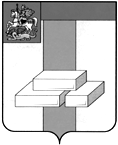 АДМИНИСТРАЦИЯ ГОРОДСКОГО ОКРУГА ДОМОДЕДОВОМОСКОВСКОЙ ОБЛАСТИпл.30-летия Победы,  д.1, микрорайон Центральный, г. Домодедово, Московская область, 142000,   тел.(495) 276-05-13, (496)792-41-11ПОСТАНОВЛЕНИЕот 21.11.2016  № 3698В соответствии с Федеральным законом от 09.02.2009 N 8-ФЗ «Об обеспечении доступа к информации о деятельности государственных органов и органов местного самоуправления», Федеральным законом от 27.07.2006 № 149-ФЗ «Об информации, информационных технологиях и о защите информации», Указом Президента Российской Федерации от 07.05.2012 № 601 «Об основных направлениях совершенствования системы государственного управления», Постановлением Правительства Российской Федерации от 10.07.2013 №583 «Об обеспечении доступа к общедоступной информации о деятельности государственных органов и органов местного самоуправления в информационно-телекоммуникационной сети «Интернет» в форме открытых данных», Распоряжением Правительства Российской Федерации от 29.12.2014 № 2769-р «Об утверждении Концепции региональной информатизации», Распоряжением Правительства Российской Федерации от 10.07.2013 № 1187-р «О Перечнях информации о деятельности государственных органов, органов местного самоуправления, размещаемой в сети «Интернет» в форме открытых данных», Приказом Минкомсвязи России от 27.06.2013 № 149 «Об утверждении Требований к технологическим, программным и лингвистическим средствам, необходимым для размещения информации государственными органами и органами местного самоуправления в сети «Интернет» в форме открытых данных, а также для обеспечения ее использования» и руководствуясь Уставом городского округа Домодедово,ПОСТАНОВЛЯЮ:Утвердить реестр первоочередных наборов открытых данных Администрации городского округа Домодедово согласно Приложению к настоящему Постановлению.Органам Администрации городского округа Домодедово, указанным в Приложении к настоящему Постановлению, обеспечить подготовку и передачу сведений в соответствии с наименованием и описанием наборов открытых данных из Приложения к настоящему Постановлению в целях публикации общедоступной информации о своей деятельности в информационно-телекоммуникационной сети Интернет в форме открытых данных уполномоченному органу по организации публикации открытых данных на официальном сайте городского округа Домодедово www.domod.ru.Определить Муниципальное казенное учреждение городского округа Домодедово «Управление информационного и технического обеспечения» (С.С. Вешкин) уполномоченным органом по организации публикации открытых данных Администрации городского округа Домодедово.Муниципальному казенному учреждению городского округа Домодедово «Управление информационного и технического обеспечения»: Создать на официальном сайте городского округа Домодедово www.domod.ru раздел для публикации открытых данных Администрации городского округа Домодедово;Разместить на главной странице официального сайта городского округа Домодедово www.domod.ru гиперссылку «Открытые данные» на соответствующий раздел;Сформировать первоочередные наборы открытых данных и паспорта наборов открытых данных Администрации городского округа Домодедово в соответствии с предоставленными сведениями органами Администрации городского округа Домодедово;Осуществить публикацию реестра первоочередных наборов открытых данных, первоочередных наборов открытых данных и паспортов первоочередных наборов открытых данных Администрации городского округа Домодедово в визуальном и файловом представлении в соответствии с методическими рекомендациями по размещению государственными органами и органами местного самоуправления на официальных сайтах в сети Интернет общедоступной информации в форме открытых данных и техническими требованиями к размещению такой информации, утвержденными Правительственной комиссией по координации деятельности открытого правительства от 29.05.2014 № 4.Опубликовать настоящее постановление в газете «Призыв» и разместить на официальном сайте городского округа Домодедово в сети «Интернет».Контроль за выполнением настоящего постановления возложить на Первого заместителя руководителя администрации Ведерникову М.И.Руководитель администрации						А.В. ДвойныхПриложение к Постановлению Администрациигородского округа Домодедовоот 21.11.2016 № 3698Реестр первоочередных наборов открытых данных Администрации городского округа ДомодедовоОб утверждении реестра первоочередных наборов открытых данных Администрации городского округа Домодедовоп/пКатегорияНаименование набора открытых данныхОписание набора открытых данныхВладелец набора открытых данныхОтветственный за подготовку актуальных сведений для формирования наборов открытых данныхПериодичность размещенияИдентификационный номер (код) набора открытых данныхИдентификационный номер (код) набора открытых данных12345678881Общая информация об органе местного самоуправленияИнформация об Администрации городского округа Домодедово Московской областиНаименование органа местного самоуправления, почтовый адрес, адрес электронной почты, телефоны справочных службАдминистрация городского округа Домодедово Московской областиначальник общего отдела организационного управления Администрации городского округа Домодедово Комаркова М.И.В течение 10 рабочих дней со дня изменения информации5009005122-administration5009005122-administration5009005122-administration2Общая информация об органе местного самоуправленияКонтактная информация о сотрудниках органов Администрации городского округа ДомодедовоИнформация о сотрудниках органов Администрации городского округа Домодедово c указанием должности, адреса места работы и контактных телефоновАдминистрация городского округа Домодедово Московской областиначальник общего отдела организационного управления Администрации городского округа Домодедово Комаркова М.И.В течение 10 рабочих дней со дня изменения информации5009005122-phonebook5009005122-phonebook5009005122-phonebook3Сведения о руководителях органа местного самоуправленияРуководители Администрации городского округа Домодедово Московской областиСведения о руководителях Администрации городского округа Домодедово (фамилии, имена, отчества, должности, времени приема, контактных телефонов и адресов электронной почты)Администрация городского округа Домодедово Московской областиначальник организационного управления Администрации городского округа Домодедово Москвичев Н.А.В течение 10 рабочих дней со дня изменения информации5009005122-leaders5009005122-leaders5009005122-leaders4Административная реформаМуниципальные услугиПеречень муниципальных услуг, предоставляемых в городском округе Домодедово, утвержденный постановлением Администрации городского округа Домодедово от 26.07.2016г №2189Администрация городского округа Домодедово Московской областиПредседатель Комитета по экономике Администрации городского округа Домодедово Кузнецова О.С.В течение 10 рабочих дней после утверждения нового перечня муниципальных услуг, оказываемых в го Домодедово5009005122-services21892607165009005122-services21892607165009005122-services21892607165Культура, спорт и дела молодежиБиблиотеки городского округа ДомодедовоПеречень библиотек городского округа Домодедово с указанием почтовых адресов, номеров телефонов, по которым можно получить информацию справочного характера об этих учрежденияхКомитет по культуре, спорту и делам молодежи Администрации городского округа Домодедово Московской областиПредседатель Комитета по культуре, спорту и делам молодежи Администрации городского округа Домодедово Московской области Пименова М.В.В течение 10 рабочих дней со дня изменения информации5009012240-librarys5009012240-librarys5009012240-librarys6Культура, спорт и дела молодежиУчреждения физической культуры и спорта городского округа ДомодедовоПеречень учреждений физической культуры и спорта городского округа Домодедово с указанием почтовых адресов, номеров телефонов, по которым можно получить информацию справочного характера об этих учрежденияхКомитет по культуре, спорту и делам молодежи Администрации городского округа Домодедово Московской областиПредседатель Комитета по культуре, спорту и делам молодежи Администрации городского округа Домодедово Московской области Пименова М.ВВ течение 10 рабочих дней со дня изменения информации5009012240-sports5009012240-sports5009012240-sports7Культура, спорт и дела молодежиУчреждения по работе с молодежью городского округа ДомодедовоПеречень учреждений по работе с молодежью городского округа Домодедово с указанием почтовых адресов, номеров телефонов, по которым можно получить информацию справочного характера об этих учрежденияхКомитет по культуре, спорту и делам молодежи Администрации городского округа Домодедово Московской областиПредседатель Комитета по культуре, спорту и делам молодежи Администрации городского округа Домодедово Московской области Пименова М.ВВ течение 10 рабочих дней со дня изменения информации5009012240-youth5009012240-youth5009012240-youth8Культура, спорт и дела молодежиУчреждения дополнительного образования детей городского округа ДомодедовоПеречень учреждений дополнительного образования детей городского округа Домодедово с указанием почтовых адресов, номеров телефонов, по которым можно получить информацию справочного характера об этих учрежденияхКомитет по культуре, спорту и делам молодежи Администрации городского округа Домодедово Московской областиПредседатель Комитета по культуре, спорту и делам молодежи Администрации городского округа Домодедово Московской области Пименова М.ВВ течение 10 рабочих дней со дня изменения информации5009012240-childrensports5009012240-childrensports5009012240-childrensports9Культура, спорт и дела молодежиДома культуры городского округа ДомодедовоПеречень Домов культуры городского округа Домодедово с указанием почтовых адресов, номеров телефонов, по которым можно получить информацию справочного характера об этих учрежденияхКомитет по культуре, спорту и делам молодежи Администрации городского округа Домодедово Московской областиПредседатель Комитета по культуре, спорту и делам молодежи Администрации городского округа Домодедово Московской области Пименова М.ВВ течение 10 рабочих дней со дня изменения информации5009012240-culture5009012240-culture5009012240-culture10ОбразованиеДошкольные образовательные организации городского округа ДомодедовоПеречень дошкольных образовательных организаций городского округа Домодедово с указанием почтовых адресов, номеров телефонов, по которым можно получить информацию справочного характера об этих организацияхУправление образования Администрации городского округа Домодедово Московской областиНачальник Управления образования Администрации городского округа Домодедово Болмазова Е.В.В течение 10 рабочих дней со дня изменения информации5009006197-kindergartens5009006197-kindergartens5009006197-kindergartens11ОбразованиеОрганизации для детей-сирот и детей, оставшихся без попечения родителей городского округа ДомодедовоПеречень организаций для детей-сирот и детей, оставшихся без попечения родителей организаций городского округа Домодедово с указанием почтовых адресов, номеров телефонов, по которым можно получить информацию справочного характера об этих организацияхУправление образования Администрации городского округа Домодедово Московской областиНачальник Управления образования Администрации городского округа Домодедово Болмазова Е.В.В течение 10 рабочих дней со дня изменения информации5009006197-childrenorphans5009006197-childrenorphans5009006197-childrenorphans12ОбразованиеОбщеобразовательные организации городского округа ДомодедовоПеречень общеобразовательных организаций городского округа Домодедово с указанием почтовых адресов, номеров телефонов, по которым можно получить информацию справочного характера об этих организацияхУправление образования Администрации городского округа Домодедово Московской областиНачальник Управления образования Администрации городского округа Домодедово Болмазова Е.В.В течение 10 рабочих дней со дня изменения информации5009006197-schools5009006197-schools5009006197-schools13ОбразованиеПрофессиональные образовательные организации городского округа ДомодедовоПеречень профессиональных образовательных организаций городского округа Домодедово с указанием почтовых адресов, номеров телефонов, по которым можно получить информацию справочного характера об этих организацияхУправление образования Администрации городского округа Домодедово Московской областиНачальник Управления образования Администрации городского округа Домодедово Болмазова Е.В.В течение 10 рабочих дней со дня изменения информации5009006197-professionaleducational5009006197-professionaleducational5009006197-professionaleducational14ОбразованиеОрганизации дополнительного образования городского округа ДомодедовоПеречень организаций дополнительного образования городского округа Домодедово с указанием почтовых адресов, номеров телефонов, по которым можно получить информацию справочного характера об этих организацияхУправление образования Администрации городского округа Домодедово Московской областиНачальник Управления образования Администрации городского округа Домодедово Болмазова Е.В.В течение 10 рабочих дней со дня изменения информации5009006197-additionaleducation5009006197-additionaleducation5009006197-additionaleducation15Общая информация об органе местного самоуправленияТерриториальные отделы Администрации городского округа ДомодедовоПеречень территориальных отделов Администрации городского округа Домодедово с указанием начальников, заместителей начальников, почтовых адресов, номеров телефонов, по которым можно получить информацию справочного характера об этих отделахАдминистрация городского округа Домодедово Московской областиначальник организационного управления Администрации городского округа Домодедово Москвичев Н.А.В течение 10 рабочих дней со дня изменения информации5009005122-to5009005122-to5009005122-to